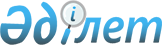 О внесении изменений и дополнений в постановление Правительства Республики Казахстан от 31 декабря 2015 года № 1193 "О системе оплаты труда гражданских служащих, работников организаций, содержащихся за счет средств государственного бюджета, работников казенных предприятий"Постановление Правительства Республики Казахстан от 28 января 2020 года № 11      Правительство Республики Казахстан ПОСТАНОВЛЯЕТ:       1. Внести в постановление Правительства Республики Казахстан от 31 декабря 2015 года № 1193 "О системе оплаты труда гражданских служащих, работников организаций, содержащихся за счет средств государственного бюджета, работников казенных предприятий" (САПП Республики Казахстан, 2015 г., № 87-88, ст. 631) следующие изменения и дополнения:       подпункт 2) пункта 3 изложить в следующей редакции:      "2) ДО (тарифная ставка) работников организаций определяется путем умножения соответствующих коэффициентов, утвержденных для исчисления их ДО (тарифной ставки) в зависимости от отнесения занимаемых должностей к функциональным блокам и стажа работы по специальности, присвоенных квалификационных разрядов (для рабочих), на размер БДО, установленного подпунктом 1) части первой пункта 1 настоящего постановления.      ДО (тарифные ставки) для отдельных категорий педагогов определяются исходя из установленной учебной нагрузки в неделю.      ДО (тарифные ставки) специалистов и служащих государственных высших учебных заведений, которым согласно законодательству предоставлен особый статус, определяются с применением повышающего коэффициента к установленным размерам ДО.      ДО (тарифная ставка) педагогов организаций образования, за исключением организаций высшего и (или) послевузовского образования, определяются с применением поправочного коэффициента к установленным размерам ДО:       с 1 января 2020 года в размере 1,25;        с 1 января 2021 года в размере 1,5;        с 1 января 2022 года в размере 1,75;       с 1 января 2023 года в размере 2,0;";       подпункт 5) пункта 4 изложить в следующей редакции:      "5) условия оплаты труда педагогов организаций среднего образования с подушевым нормативным финансированием в зависимости от качества предоставляемых образовательных услуг и результатов их деятельности устанавливаются в порядке, определяемом уполномоченным органом в области образования";      в приложении 4 к указанному постановлению:      в строке, порядковый номер 1, подпункт 2) изложить в следующей редакции:      "      в строке, порядковый номер 2, подпункты 2), 3) и 4) изложить в следующей редакции:      "      в строке, порядковый номер 2, подпункт 10) изложить в следующей редакции:      "      в строке, порядковый номер 3, подпункты 1) и 2) изложить в следующей редакции:      "      строки, порядковые номера 4 и 7, изложить в следующей редакции:      "      дополнить строками, порядковые номера 8, 9, 10 и 11, следующего содержания:      "      примечания к приложению 4 изложить в следующей редакции:      "Примечания:      1. В классах школ и школ-интернатов (кроме специальных коррекционных организаций для детей с особыми образовательными потребностями) с числом менее 15 учащихся (воспитанников) доплаты к должностным окладам (ставкам) за классное руководство, проверку тетрадей и письменных работ производятся в размере 50 процентов от установленных размеров указанных доплат. Данный порядок применяется также при делении классов на подгруппы.      2. За время работы в период осенних, зимних, весенних и летних каникул, учащихся оплата труда педагогов производится из расчета заработной платы, установленной при тарификации (с учетом доплат), предшествовавшей началу каникул, с учетом фактической нагрузки.      3. Установленные в настоящем приложении доплаты распространяются на педагогов по предметам профильного назначения специализированных отделений детско-юношеских спортивных школ, руководящих работников и педагогов по предметам профильного назначения специализированных детско-юношеских школ олимпийского резерва, специализированных детско-юношеских спортивно-технических школ, колледжей спорта, школ-интернатов для одаренных в спорте детей, школ высшего спортивного мастерства, педагогов государственных учреждений и казенных предприятий социального обеспечения, здравоохранения, культуры, педагогов, не имеющих воинских и специальных званий, государственных учреждений и казенных предприятий системы органов внутренних дел, специальных государственных органов и Министерства обороны Республики Казахстан.";       примечания к приложению 19 изложить в следующей редакции:      "Примечания:      Разовая консультация продолжительностью не менее одного часа оплачивается как за один час.      Почасовая оплата труда учитывает доплату за ученую степень доктора или кандидата наук.      Работники высших учебных заведений (далее ВУЗ), имеющие высшее образование, могут за пределами рабочего дня по основной должности вести с разрешения ректора ВУЗа педагогическую деятельность в том же учебном заведении на условиях почасовой оплаты труда в объеме не более 225 часов в учебном году.      Ставки почасовой оплаты труда лицам, имеющим почетное звание "Народный", устанавливаются в размерах, предусмотренных для профессоров, докторов наук, а лицам, имеющим почетное звание "Заслуженный", устанавливаются в размерах, предусмотренных для доцентов, кандидатов наук.      Оплата труда членов жюри конкурсов и смотров, а также рецензентов конкурсных работ производится по ставкам почасовой оплаты труда, предусмотренным для лиц, проводящих учебные занятия со студентами.      * Ставка почасовой оплаты определяется исходя из базового должностного оклада, установленного Правительством Республики Казахстан, и соответствующих размеров коэффициентов почасовой оплаты      ** Ставка почасовой оплаты труда определяется в процентах от должностного оклада.      *** Ставки почасовой оплаты труда могут применяться:      для оплаты труда преподавателей/педагогов курсов по подготовке к поступлению в ВУЗ, секционной и тренерской работы;      для оплаты труда преподавателей/педагогов курсов по изучению языков;      для оплаты труда работников учебно-воспитательных учреждений, в которых студенты университетов, педагогических, инженерно-педагогических институтов (факультетов) проходят педагогическую практику.      **** Ставки почасовой оплаты труда могут применяться:      для оплаты труда председателей и членов экзаменационной комиссии, привлекаемых из других высших учебных заведений, а также специалистов, привлекаемых с производства;      для оплаты труда ректоров и проректоров за участие в государственной экзаменационной комиссии в случаях, если они принимают государственные экзамены по дисциплине, которую преподают студентам, или принимают защиту дипломного проекта, являясь руководителями дипломного проектирования;      при проведении преподавателями-почасовиками индивидуальных занятий по специальным дисциплинам в ВУЗах искусства и культуры;      для оплаты труда медицинских работников, приглашенных на кафедры гражданской обороны для подготовки медицинских сестер, лиц, привлекаемых к преподавательской работе на факультетах общественных профессий;      при приеме вступительных экзаменов;      при проведении занятий со слушателями курсов по интенсивному изучению иностранных языков, магистрантами;      за руководство полевой и педагогической практикой студентов преподавателями, привлекаемыми из других ВУЗов.      ***** Ставки почасовой оплаты труда могут также применяться:      для оплаты труда профессорско-преподавательского состава ВУЗов и специалистов, привлекаемых учреждениями по оказанию платных услуг по экономическим и правовым вопросам;      для оплаты труда ведущих ученых и специалистов сторонних организаций, привлекаемых в качестве консультантов диссертационных исследований (50 часов в год на одного докторанта);      для оплаты труда за проведение занятий (лекций) со слушателями курсов по повышению квалификации руководящих работников и специалистов;      для оплаты труда за проведение занятий (лекций) с участниками международных олимпиад.".      2. Настоящее постановление вводится в действие с 1 января 2020 года, за исключением пятнадцатого абзаца, строк 8 и 9 двадцатого абзаца пункта 1 настоящего постановления, которые вводятся в действие с 1 сентября 2020 года, и подлежит официальному опубликованию.© 2012. РГП на ПХВ «Институт законодательства и правовой информации Республики Казахстан» Министерства юстиции Республики Казахстан2)За заведование учебными кабинетами (лабораториями, мастерскими, учебно-консультативными пунктами)В соответствии с Законом Республики Казахстан от 27 декабря 2019 года "О статусе педагога".В соответствии с Законом Республики Казахстан от 27 декабря 2019 года "О статусе педагога".в школах, школах-интернатах, детских домах20 % от БДОв организациях технического и профессионального, послесреднего образования25 % от БДОпри наличии комбинированных мастерских30 % от БДО";";2)За классное руководство (руководство группой)В соответствии с Законом Республики Казахстан от 27 декабря 2019 года "О статусе педагога".1 - 4 классов50 % от БДО50 % от БДО5-11 (12) классов60 % от БДО60 % от БДОорганизаций технического и профессионального, послесреднего образования50 % от БДО50 % от БДО3)За проверку тетрадей и письменных работВ соответствии с Законом Республики Казахстан от 27 декабря 2019 года "О статусе педагога".
Доплата устанавливается в случае, если проверка тетрадей и письменных работ предусмотрена типовыми учебными программами.Учителям 1-4 классов40 % от БДО40 % от БДОУчителям казахского и других национальных языков в школах (классах) с русским языком обучения и русского языка в школах (классах) с национальными языками обучения, ведущим эти предметы в 1 – 4 классах50 % от БДО50 % от БДОУчителям 5 – 11 (12) классов, преподавателям организаций технического и профессионального образования за проверку письменных работ по:
казахскому, русскому языкам, другим национальным языкам и литературе;
математике, химии, физике, биологии, иностранному языку, стенографии, черчению, конструированию, технической механике50 % от БДО
40 % от БДО50 % от БДО
40 % от БДО4)За работу с детьми с:
особыми образовательными потребностями, обучающимися в организациях образования;
психоневрологическими патологиями (не подлежащими обучению в организациях образования) 
40 % от БДО
50 % от БДО 
40 % от БДО
50 % от БДОВ соответствии с Законом Республики Казахстан от 27 декабря 2019 года "О статусе педагога".
Порядок и условия установления указанной доплаты определяются уполномоченным органом в области образования.";";";10)Учителям и преподавателям организаций образования, реализующим учебные программы основного и общего среднего образования,
учебные программы технического и профессионального, послесреднего образования по предметам физика, химия, биология, информатика на английском языкедо 200 % от БДОдо 200 % от БДОПорядок и условия установления указанной доплаты определяются уполномоченным органом в области образования";";";1)Педагогам по предметам профильного направления в специализированных школах и школах-интернатах, школах-интернатах-колледжах для одаренных детейПедагогам по предметам профильного направления в специализированных школах и школах-интернатах, школах-интернатах-колледжах для одаренных детей40 % от БДО2)Педагогам по предметам профильного направления учебных заведений (классов, групп) с углубленным изучением отдельных предметов; педагогам, работающим в режиме инноваций, экспериментов (лицеи, гимназии, технические лицеи, учебно-воспитательные комплексы дошкольного и общеобразовательного направления), а также в организациях дошкольного воспитания и обучения, в которых работа по воспитанию детей ведется на иностранном языкеПедагогам по предметам профильного направления учебных заведений (классов, групп) с углубленным изучением отдельных предметов; педагогам, работающим в режиме инноваций, экспериментов (лицеи, гимназии, технические лицеи, учебно-воспитательные комплексы дошкольного и общеобразовательного направления), а также в организациях дошкольного воспитания и обучения, в которых работа по воспитанию детей ведется на иностранном языке20 % от БДО";";";";";4.Доплата работникам, занятым на тяжелых (особо тяжелых) физических работах и работах с вредными (особо вредными) и опасными (особо опасными) условиями трудаВ соответствии с Трудовым кодексом Республики Казахстан от 23 ноября 2015 года и на основании списка (перечня) производств, цехов, профессий и должностей с вредными условиями труда, утвержденного уполномоченным государственным органом по трудуВ соответствии с Трудовым кодексом Республики Казахстан от 23 ноября 2015 года и на основании списка (перечня) производств, цехов, профессий и должностей с вредными условиями труда, утвержденного уполномоченным государственным органом по трудуПедагогам за работу в туберкулезных (противотуберкулезных) учреждениях, диспансерах, санаториях, санаториях-профилакториях, отделениях центральных районных больниц и других организаций здравоохранения и школах-интернатах, дошкольных организациях образования санаторного типа60 % от БДО7.Учителям, педагогам-психологам организаций образования, реализующим общеобразовательные учебные программы начального, основного среднего и общего среднего образования, имеющим квалификацию педагогического мастерства:
педагог- мастер
педагог -исследователь
педагог-эксперт
педагог-модераторДоплата
за квалификационную категорию 
50% от ДО
40% от ДО
35% от ДО
30% от ДОПорядок и условия установления указанной
доплаты определяются уполномоченным органом в области образования. Данная доплата устанавливается к должностному окладу с учетом фактической нагрузки.Порядок и условия установления указанной
доплаты определяются уполномоченным органом в области образования. Данная доплата устанавливается к должностному окладу с учетом фактической нагрузки.";";8.Педагогам организаций образования, имеющим квалификационную категорию, за исключением педагогов организаций высшего и (или) послевузовского образования и педагогов, указанных в строке, порядковый номер 7:
педагог- мастер
педагог-исследователь
педагог-эксперт
педагог-модераторДоплата
за квалификационную категорию 
50% от ДО
40% от ДО
35% от ДО
30% от ДО 
50% от ДО
40% от ДО
35% от ДО
30% от ДОПорядок и условия установления указанной
доплаты определяются уполномоченным органом в области образования. Данная доплата устанавливается к должностному окладу с учетом фактической нагрузки.9.Руководителям и заместителям руководителей организаций образования, за исключением организаций высшего и (или) послевузовского образования, имеющим квалификационную категорию:
- 1 категория;
- 2 категория;
- 3 категорияДоплата
за квалификационную категорию 
100% от ДО
50% от ДО
30% от ДО 
100% от ДО
50% от ДО
30% от ДОПорядок и условия установления указанной
доплаты определяются уполномоченным органом в области образования. Данная доплата устанавливается к должностному окладу с учетом фактической нагрузки.10.Учителям организаций начального, основного среднего, общего среднего образованияДоплата
за степень магистра по научно-педагогическому направлению10 МРП, установленного законом о республиканском бюджете и действующего на
1 января соответствующего финансового года10 МРП, установленного законом о республиканском бюджете и действующего на
1 января соответствующего финансового годаУказанная доплата устанавливается при наличии соответствующего диплома и производится по основному месту работы независимо от фактической нагрузки11.Учителям организаций начального, основного среднего, общего среднего образования, за исключением организаций образования, осуществляющих деятельность в области культуры и спорта, военных учебных заведенийДоплата за наставничество100 % от БДО100 % от БДОПорядок и условия установления указанной
доплаты определяются уполномоченным органом в области образования. Указанная доплата устанавливается независимо от фактической нагрузки";";";      Премьер-Министр
Республики Казахстан А. Мамин